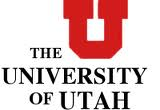 PIANO PROGRAMUNIVERSITY OF UTAH - PREPARATORY DIVISIONOffice: 202 Fine Arts West, Phone: 801-581-7811CALENDAR	2021-2022BEGINNING PIANOTime:		Tuesday      4:00 pm; 5:00 pmWednesday 4:00 pm; 5:00 pm	Location:	Room 250, Fine Arts West (274 South University Street)Teacher:        	Gretchen Tanner & Desireé González-MillerAugust 1		First installment of tuition dueAugust 25		Parent training meeting. Room 250 of Fine Arts West, 5:00 pmAug 31/Sept 1		Classes beginSeptember 6	 	Holiday – Labor DaySeptember 7		Private lessons beginOctober 10-17		Fall BreakNovember 22-26 	Holiday – Thanksgiving (no classes or lessons)Dec 7/8		Last day of classesDecember 12-Jan 9	Winter Break (no classes or lessons)January 1 		Second installment of tuition dueJanuary 10		Classes and lessons resumeJanuary 17		Holiday – Martin Luther King Jr. DayFebruary 21		Holiday – Presidents’ Day March 6-13		Spring Break (no classes or lessons)April 29		Piano Recital (7:00 pm at Fine Arts West)